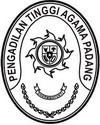 Nomor	: W3-A/         /KU.00/III/2022	 Maret 2022Lampiran	: 1 (satu) berkasPerihal	: Permohonan  Penambahan Anggaran APBN-P 2022 	  Satker  Pengadilan Agama SawahluntoYth. Sekretaris Mahkamah Agung	     Cq. Kepala Biro Keuangan Mahkamah Agung RI		     Di			J A K A R T AAssalamu’alaikum, Wr. Wb.		Sehubungan dengan surat Ketua Pengadilan Agama Sawahlunto nomor W3-A6/279/KU.01/III/2022 tanggal 21 Maret 2022 perihal Permohonan usulan ABT Tahun Anggaran 2022, dengan  ini kami teruskan permohonan tersebut  berupa  :Pengadaan Kendaraan Bermotor Roda 4 	Rp. 739.970.000,-Renovasi dan Perluasan Ruang PTSP		Rp. 199.995.000,-Pemasangan Paving Block halaman gedung	Rp. 199.109.000,- 	Demikian kami sampaikan, dengan harapan untuk dapat dipertimbangkan dalam APBN-P Tahun 2022. Atas perhatiannya diucapkan terima kasih.	Wassalam			SekretarisIdris Latif, S.H.,M.HTembusan :Yth. Kepala Biro Perlengkapan Mahkamah Agung RIYth. Ketua Pengadilan Agama Sawahlunto